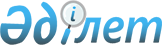 О внесении изменений в решение 32 сессии Саранского городского маслихата от 23 декабря 2010 года N 510 "О городском бюджете на 2011-2013 годы"
					
			Утративший силу
			
			
		
					Решение 42 сессии Саранского городского маслихата Карагандинской области от 30 ноября 2011 года N 656. Зарегистрировано Управлением юстиции города Сарани Карагандинской области 6 декабря 2011 года N 8-7-126. Утратило силу в связи с истечением срока действия - (письмо Саранского городского маслихата Карагандинской области от 19 января 2012 года N 2-29/6)      Сноска. Утратило силу в связи с истечением срока действия - (письмо Саранского городского маслихата от 19.01.2012 № 2-29/6).

      В соответствии с Бюджетным кодексом Республики Казахстан от 4 декабря 2008 года, Законом Республики Казахстан от 23 января 2001 года "О местном государственном управлении и самоуправлении в Республике Казахстан", Саранский городской маслихат РЕШИЛ:



      1. Внести в решение 32 сессии Саранского городского маслихата "О городском бюджете на 2011-2013 годы" от 23 декабря 2010 года N 510 (регистрационный номер в Реестре государственной регистрации нормативных правовых актов 8–7-115, опубликовано 31 декабря 2010 года в газете "Саран газеті" N 42),в которое внесены изменения решением 34 сессии Саранского городского маслихата "О внесении изменений в решение 32 сессии Саранского городского маслихата от 23 декабря 2010 года N 510 "О городском бюджете на 2011-2013 годы" от 30 марта 2011 года N 544 (регистрационный номер в Реестре государственной регистрации нормативных правовых актов 8–7-118, опубликовано 8 апреля 2011 года в газете "Саран газеті" N 14), решением 37 сессии Саранского городского маслихата "О внесении изменений в решение 32 сессии Саранского городского маслихата от 23 декабря 2010 года N 510 "О городском бюджете на 2011-2013 годы" от 28 июня 2011 года N 582 (регистрационный номер в Реестре государственной регистрации нормативных правовых актов 8–7-120, опубликовано 15 июля 2011 года в газете "Саран газеті" N 28), решением 38 сессии Саранского городского маслихата "О внесении изменений в решение 32 сессии Саранского городского маслихата от 23 декабря 2010 года N 510 "О городском бюджете на 2011-2013 годы" от 16 августа 2011 года N 598 (регистрационный номер в Реестре государственной регистрации нормативных правовых актов 8–7-121, опубликовано 26 августа 2011 года в газете "Саран газеті" N 34), решением 40 сессии Саранского городского маслихата "О внесении изменений в решение 32 сессии Саранского городского маслихата от 23 декабря 2010 года N 510 "О городском бюджете на 2011-2013 годы" от 06 октября 2011 года N 636 (регистрационный номер в Реестре государственной регистрации нормативных правовых актов 8–7-122, опубликовано 21 октября 2011 года в газете "Саран газеті" N 42), решением 41 сессии Саранского городского маслихата "О внесении изменений в решение 32 сессии Саранского городского маслихата от 23 декабря 2010 года N 510 "О городском бюджете на 2011-2013 годы" от 10 ноября 2011 года N 645 (регистрационный номер в Реестре государственной регистрации нормативных правовых актов 8–7-123, опубликовано 25 ноября 2011 года в газете "Саран газеті" N 48) следующие изменения:



      1) в пункте 1:

      в подпункте 1):

      в абзаце первом цифры "2695363" заменить на цифры "2715363";

      в абзаце пятом цифры "1944286" заменить на цифры "1964286";

      в подпункте 2):

      цифры "2504981" заменить на цифры "2504985";

      в подпункте 3):

      в абзаце первом цифру "183000" заменить на цифры "223000";

      в абзаце втором цифру "183000" заменить на цифры "223000";

      в подпункте 5):

      цифру "минус 232608" заменить на цифры "минус 49608";

      в подпункте 6):

      в абзаце первом цифру "232608" заменить на цифры "49608";

      в абзаце втором цифру "183000" заменить на цифры "223000";

      в абзаце третьем цифру "0" заменить на цифры "223000";



      2) приложение 1 к указанному решению изложить в новой редакции согласно приложения к настоящему решению.



      2. Настоящее решение вводится в действие с 1 января 2011 года.      Председатель сессии                        В. Закамолкин      Секретарь маслихата                        Р. Бекбанов

Приложение

к решению 42 сессии

Саранского городского маслихата

от 30 ноября 2011 года N 656Приложение 1

к решению 32 сессии

Саранского городского маслихата

от 23 декабря 2010 года N 510 

Городской бюджет на 2011 год
					© 2012. РГП на ПХВ «Институт законодательства и правовой информации Республики Казахстан» Министерства юстиции Республики Казахстан
				КатегорияКатегорияКатегорияКатегорияУтвержденный бюджет, (тысяч тенге)КлассКлассКлассУтвержденный бюджет, (тысяч тенге)ПодклассПодклассУтвержденный бюджет, (тысяч тенге)НаименованиеУтвержденный бюджет, (тысяч тенге)12345I. Доходы27153631Налоговые поступления72506101Подоходный налог1882932Индивидуальный подоходный налог18829303Социальный налог1697721Социальный налог16977204Hалоги на собственность3080721Hалоги на имущество582453Земельный налог1986484Hалог на транспортные средства511685Единый земельный налог1105Внутренние налоги на товары, работы и услуги533172Акцизы21343Поступления за использование природных и других ресурсов436004Сборы за ведение предпринимательской и профессиональной деятельности69835Налог на игорный бизнес60008Обязательные платежи, взимаемые за совершение юридически значимых действий и (или) выдачу документов уполномоченными на то государственными органами или должностными лицами56071Государственная пошлина56072Неналоговые поступления553601Доходы от государственной собственности40361Поступления части чистого дохода государственных предприятий345Доходы от аренды имущества, находящегося в государственной собственности400206Прочие неналоговые поступления15001Прочие неналоговые поступления15003Поступления от продажи основного капитала2048003Продажа земли и нематериальных активов204801Продажа земли204804Поступления трансфертов196428602Трансферты из вышестоящих органов государственного управления19642862Трансферты из областного бюджета1964286Функциональная группаФункциональная группаФункциональная группаФункциональная группаФункциональная группаУтвержденный бюджет (тысяч тенге)Функциональная подгруппаФункциональная подгруппаФункциональная подгруппаФункциональная подгруппаУтвержденный бюджет (тысяч тенге)Администратор бюджетных программАдминистратор бюджетных программАдминистратор бюджетных программУтвержденный бюджет (тысяч тенге)ПрограммаПрограммаУтвержденный бюджет (тысяч тенге)НаименованиеУтвержденный бюджет (тысяч тенге)123456II. Затраты250498501Государственные услуги общего характера1104041Представительные, исполнительные и другие органы, выполняющие общие функции государственного управления82916112Аппарат маслихата района (города областного значения)16286001Услуги по обеспечению деятельности маслихата района (города областного значения)16056003Капитальные расходы государственных органов230122Аппарат акима района (города областного значения)51509001Услуги по обеспечению деятельности акима района (города областного значения)51509123Аппарат акима района в городе, города районного значения, поселка, аула (села), аульного (сельского) округа15121001Аппарат акима района в городе, города районного значения, поселка, аула (села), аульного (сельского) округа151212Финансовая деятельность17141452Отдел финансов района (города областного значения)17141001Услуги по реализации государственной политики в области исполнения бюджета района (города областного значения) и управления коммунальной собственностью района (города областного значения)14358003Проведение оценки имущества в целях налогообложения1083011Учет, хранение, оценка и реализация имущества, поступившего в коммунальную собственность17005Планирование и статистическая деятельность10347453Отдел экономики и бюджетного планирования района (города областного значения)10347001Услуги по реализации государственной политики в области формирования и развития экономической политики, системы государственного планирования и управления района (города областного значения)1034702Оборона51541Военные нужды5154122Аппарат акима района (города областного значения)5154005Мероприятия в рамках исполнения всеобщей воинской обязанности515403Общественный порядок, безопасность, правовая, судебная, уголовно-исполнительная деятельность27661Правоохранительная деятельность2766458Отдел жилищно-коммунального хозяйства, пассажирского транспорта и автомобильных дорог района (города областного значения)2766021Обеспечение безопасности дорожного движения в населенных пунктах276604Образование10718061Дошкольное воспитание и обучение232223471Отдел образования, физической культуры и спорта района (города областного значения)232223003Обеспечение деятельности организаций дошкольного воспитания и обучения223171025Увеличение размера доплаты за квалификационную категорию учителям школ и воспитателям дошкольных организаций образования90522Начальное, основное среднее и общее среднее образование810583471Отдел образования, физической культуры и спорта района (города областного значения)810583004Общеобразовательное обучение696061005Дополнительное образование для детей и юношества1145229Прочие услуги в области образования29000471Отдел образования, физической культуры и спорта района (города областного значения)29000009Приобретение и доставка учебников, учебно-методических комплексов для государственных учреждений образования района (города областного значения)1448449020Ежемесячные выплаты денежных средств опекунам (попечителям) на содержание ребенка сироты (детей-сирот), и ребенка (детей), оставшегося без попечения родителей1451605Здравоохранение9002Охрана здоровья населения900471Отдел образования, физической культуры и спорта района (города областного значения)900024Реализация мероприятий в рамках Государственной программы "Саламатты Қазақстан" на 2011-2015 годы90006Социальная помощь и социальное обеспечение1621212Социальная помощь142728123Аппарат акима района в городе, города районного значения, поселка, аула (села), аульного (сельского) округа5249003Оказание социальной помощи нуждающимся гражданам на дому5249451Отдел занятости и социальных программ района (города областного значения)122106002Программа занятости20480005Государственная адресная социальная помощь3064006Жилищная помощь19400007Социальная помощь отдельным категориям нуждающихся граждан по решениям местных представительных органов21551010Материальное обеспечение детей-инвалидов, воспитывающихся и обучающихся на дому985014Оказание социальной помощи нуждающимся гражданам на дому33888016Государственные пособия на детей до 18 лет3236017Обеспечение нуждающихся инвалидов обязательными гигиеническими средствами и предоставление услуг специалистами жестового языка, индивидуальными помощниками в соответствии с индивидуальной программой реабилитации инвалида11934023Обеспечение деятельности центров занятости7568471Отдел образования, физической культуры и спорта района (города областного значения)15373012Социальная поддержка обучающихся и воспитанников организаций образования очной формы обучения в виде льготного проезда на общественном транспорте (кроме такси) по решению местных представительных органов153739Прочие услуги в области социальной помощи и социального обеспечения19393451Отдел занятости и социальных программ района (города областного значения)19393001Услуги по реализации государственной политики на местном уровне в области обеспечения занятости и реализации социальных программ для населения19069011Оплата услуг по зачислению, выплате и доставке пособий и других социальных выплат32407Жилищно-коммунальное хозяйство7441281Жилищное хозяйство433819458Отдел жилищно-коммунального хозяйства, пассажирского транспорта и автомобильных дорог района (города областного значения)3462003Организация сохранения государственного жилищного фонда3462472Отдел строительства, архитектуры и градостроительства района (города областного значения)430357003Строительство и (или) приобретение жилья государственного коммунального жилищного фонда324358472004Развитие и обустройство инженерно-коммуникационной инфраструктуры11800018Развитие инженерно-коммуникационной инфраструктуры в рамках Программы занятости 2020941992Коммунальное хозяйство259873458Отдел жилищно-коммунального хозяйства, пассажирского транспорта и автомобильных дорог района (города областного значения)109873011Обеспечение бесперебойного теплоснабжения малых городов50000012Функционирование системы водоснабжения и водоотведения58873026Организация эксплуатации тепловых сетей, находящихся в коммунальной собственности районов (городов областного значения)1000472Отдел строительства, архитектуры и градостроительства района (города областного значения)150000005Развитие коммунального хозяйства1500003Благоустройство населенных пунктов50436123Аппарат акима района в городе, города районного значения, поселка, аула (села), аульного (сельского) округа5983008Освещение улиц населенных пунктов3023009Обеспечение санитарии населенных пунктов1050010Содержание мест захоронений и погребение безродных011Благоустройство и озеленение населенных пунктов1910458Отдел жилищно-коммунального хозяйства, пассажирского транспорта и автомобильных дорог района (города областного значения)44453015Освещение улиц в населенных пунктах24539016Обеспечение санитарии населенных пунктов7604017Содержание мест захоронений и захоронение безродных225018Благоустройство и озеленение населенных пунктов1208508Культура, спорт, туризм и информационное пространство1505611Деятельность в области культуры69412455Отдел культуры и развития языков района (города областного значения)69412003Поддержка культурно-досуговой работы694122Спорт3239471Отдел образования, физической культуры и спорта района (города областного значения)3239014Проведение спортивных соревнований на районном (города областного значения) уровне890015Подготовка и участие членов сборных команд района (города областного значения) по различным видам спорта на областных спортивных соревнованиях23493Информационное пространство58310455Отдел культуры и развития языков района (города областного значения)45626006Функционирование районных (городских) библиотек44345007Развитие государственного языка и других языков народа Казахстана1281456Отдел внутренней политики района (города областного значения)12684002Услуги по проведению государственной информационной политики через газеты и журналы9765005Услуги по проведению государственной информационной политики через телерадиовещание29199Прочие услуги по организации культуры, спорта, туризма и информационного пространства19600455Отдел культуры и развития языков района (города областного значения)6255001Услуги по реализации государственной политики на местном уровне в области развития языков и культуры6255456Отдел внутренней политики района (города областного значения)13345001Услуги по реализации государственной политики на местном уровне в области информации, укрепления государственности и формирования социального оптимизма граждан12470003Реализация региональных программ в сфере молодежной политики87510Сельское, водное, лесное, рыбное хозяйство, особо охраняемые природные территории, охрана окружающей среды и животного мира, земельные отношения433411Сельское хозяйство8197474Отдел сельского хозяйства и ветеринарии района (города областного значения)8197001Услуги по реализации государственной политики на местном уровне в сфере сельского хозяйства и ветеринарии7153005Обеспечение функционирования скотомогильников (биотермических ям)108006Организация санитарного убоя больных животных162007Организация отлова и уничтожения бродячих собак и кошек7742Водное хозяйство27331472Отдел строительства, архитектуры и градостроительства района (города областного значения)27331012Развитие системы водоснабжения273316Земельные отношения7116463Отдел земельных отношений района (города областного значения)7116001Услуги по реализации государственной политики в области регулирования земельных отношений на территории района (города областного значения)71169Прочие услуги в области сельского, водного, лесного, рыбного хозяйства, охраны окружающей среды и земельных отношений697474Отдел сельского хозяйства и ветеринарии района (города областного значения)697013Проведение противоэпизоотических мероприятий69711Промышленность, архитектурная, градостроительная и строительная деятельность134642Архитектурная, градостроительная и строительная деятельность13464472Отдел строительства, архитектуры и градостроительства района (города областного значения)13464001Услуги по реализации государственной политики в области строительства, архитектуры и градостроительства на местном уровне103022013Разработка схем градостроительного развития территории района, генеральных планов городов районного (областного) значения, поселков и иных сельских населенных пунктов316212Транспорт и коммуникации1603341Автомобильный транспорт1586741123Аппарат акима района в городе, города районного значения, поселка, аула (села), аульного (сельского) округа5000013Обеспечение функционирования автомобильных дорог в городах районного значения, поселках, аулах (селах), аульных (сельских) округах5000458Отдел жилищно-коммунального хозяйства, пассажирского транспорта и автомобильных дорог района (города областного значения)153674023Обеспечение функционирования автомобильных дорог1536749Прочие услуги в сфере транспорта и коммуникаций1660458Отдел жилищно-коммунального хозяйства, пассажирского транспорта и автомобильных дорог района (города областного значения)1660024Организация внутрипоселковых (внутригородских) внутрирайонных общественных пассажирских перевозок166013Прочие398823Поддержка предпринимательской деятельности и защита конкуренции8906469Отдел предпринимательства района (города областного значения)8906001Услуги по реализации государственной политики на местном уровне в области развития предпринимательства и промышленности8306003Поддержка предпринимательской деятельности6009Прочие30976451Отдел занятости и социальных программ района (города1560022Поддержка частного предпринимательства в рамках программы "Дорожная карта бизнеса - 2020"1560452Отдел финансов района (города областного значения)3407012Резерв местного исполнительного органа района (города областного значения)3407458Отдел жилищно-коммунального хозяйства, пассажирского транспорта и автомобильных дорог района (города областного значения)15576001Услуги по реализации государственной политики на местном уровне в области жилищно-коммунального хозяйства, пассажирского транспорта и автомобильных дорог15576471Отдел образования, физической культуры и спорта района (города областного значения)10433001Услуги по обеспечению деятельности отдела образования, физической культуры и спорта1043314Обслуживание долга41Обслуживание долга4452Отдел финансов района (города областного значения)4013Обслуживание долга местных исполнительных органов по выплате вознаграждений и иных платежей по займам из областного бюджета415Трансферты1201Трансферты120452Отдел финансов района (города областного значения)120006Возврат неиспользованных (недоиспользованных) целевых трансфертов120III. Чистое бюджетное кредитование223000Бюджетные кредиты22300007Жилищно-коммунальное хозяйство2230001Жилищное хозяйство223000472Отдел строительства, архитектуры и градостроительства района (города областного значения)223000003Строительство и (или) приобретение жилья государственного коммунального жилищного фонда223000КатегорияКатегорияКатегорияКатегорияСумма (тыс. тенге)КлассКлассКлассСумма (тыс. тенге)ПодклассПодклассСумма (тыс. тенге)НаименованиеСумма (тыс. тенге)12345Погашение бюджетных кредитов05Погашение бюджетных кредитов001Погашение бюджетных кредитов01Погашение бюджетных кредитов, выданных из государственного бюджетаФункциональная группаФункциональная группаФункциональная группаФункциональная группаФункциональная группаСумма (тыс. тенге)Функциональная подгруппаФункциональная подгруппаФункциональная подгруппаФункциональная подгруппаСумма (тыс. тенге)Администратор бюджетных программАдминистратор бюджетных программАдминистратор бюджетных программСумма (тыс. тенге)ПрограммаПрограммаСумма (тыс. тенге)НаименованиеСумма (тыс. тенге)123456IV. Сальдо по операциям с финансовыми активами36986Приобретение финансовых активов3698613Прочие369869Прочие36986452Отдел финансов района (города областного значения)36986014Формирование или увеличение уставного капитала юридических лиц36986КатегорияКатегорияКатегорияКатегорияСумма (тыс. тенге)КлассКлассКлассСумма (тыс. тенге)ПодклассПодклассСумма (тыс. тенге)НаименованиеСумма (тыс. тенге)12345Поступление от продажи финансовых активов государства0НаименованиеСумма (тыс. тенге)12V. Дефицит (профицит) бюджета-49608VI. Финансирование дефицита (использование профицита) бюджета49608